PIERWSZE  KROKI  W  KUCHNI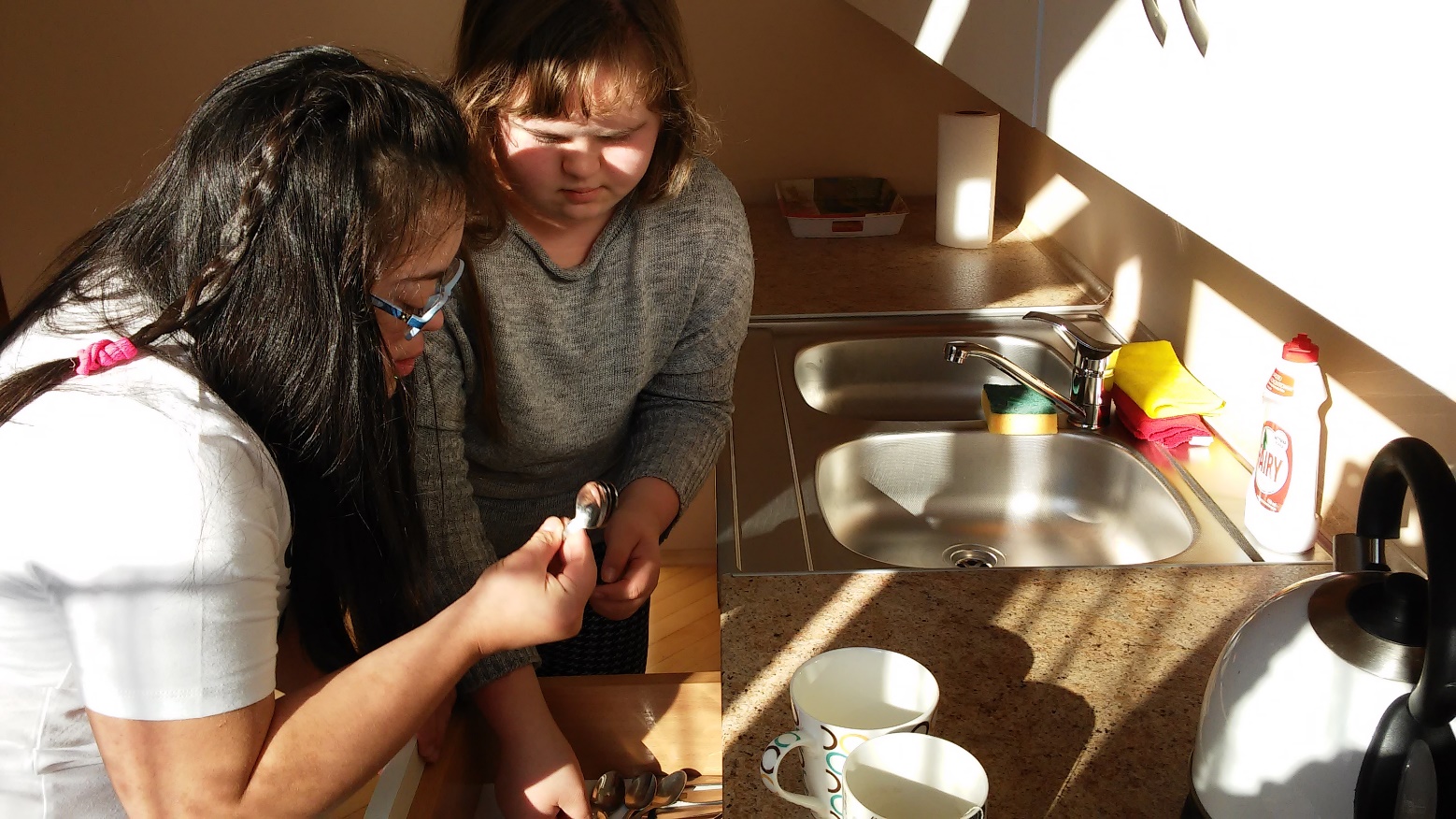 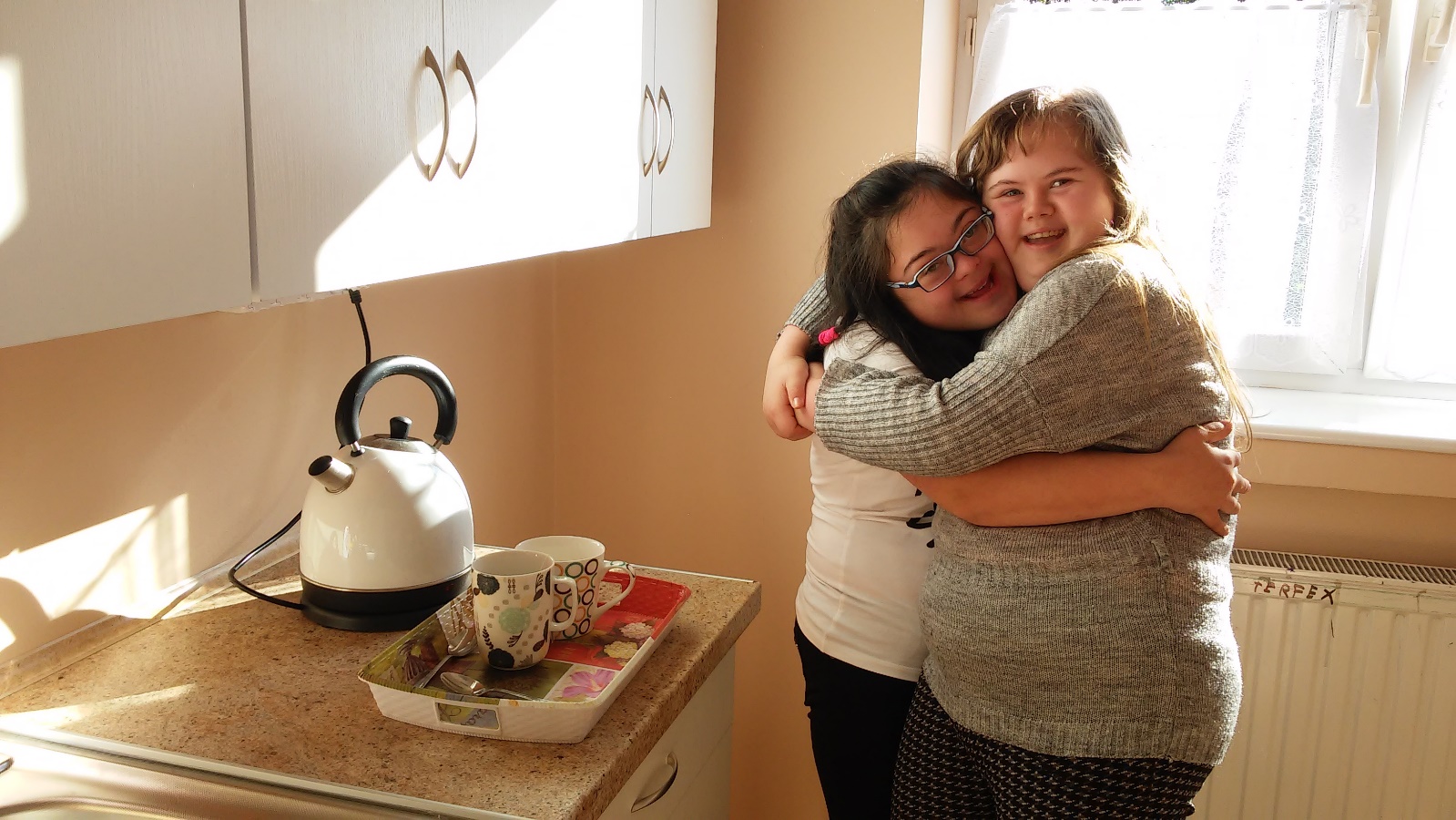 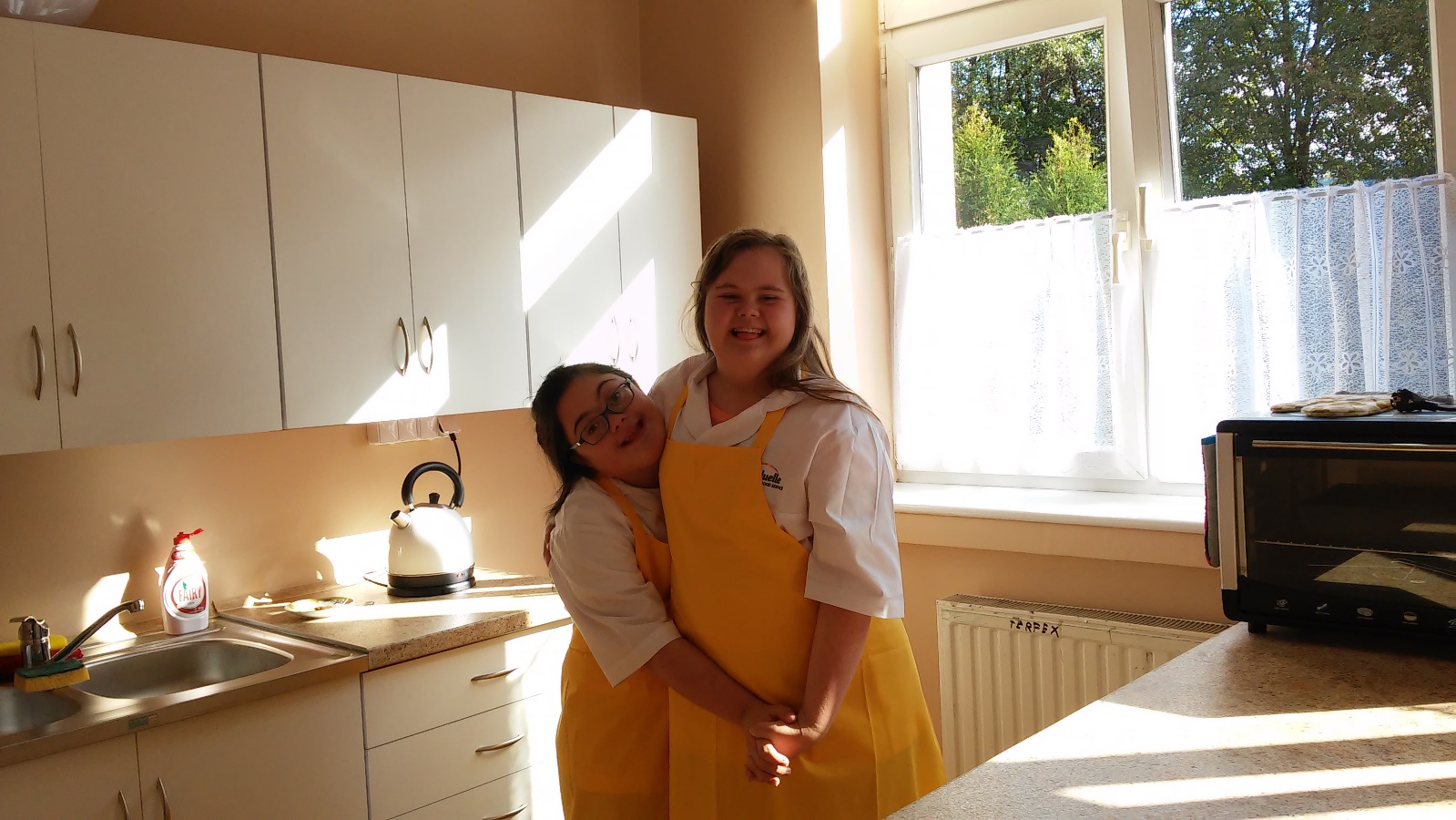 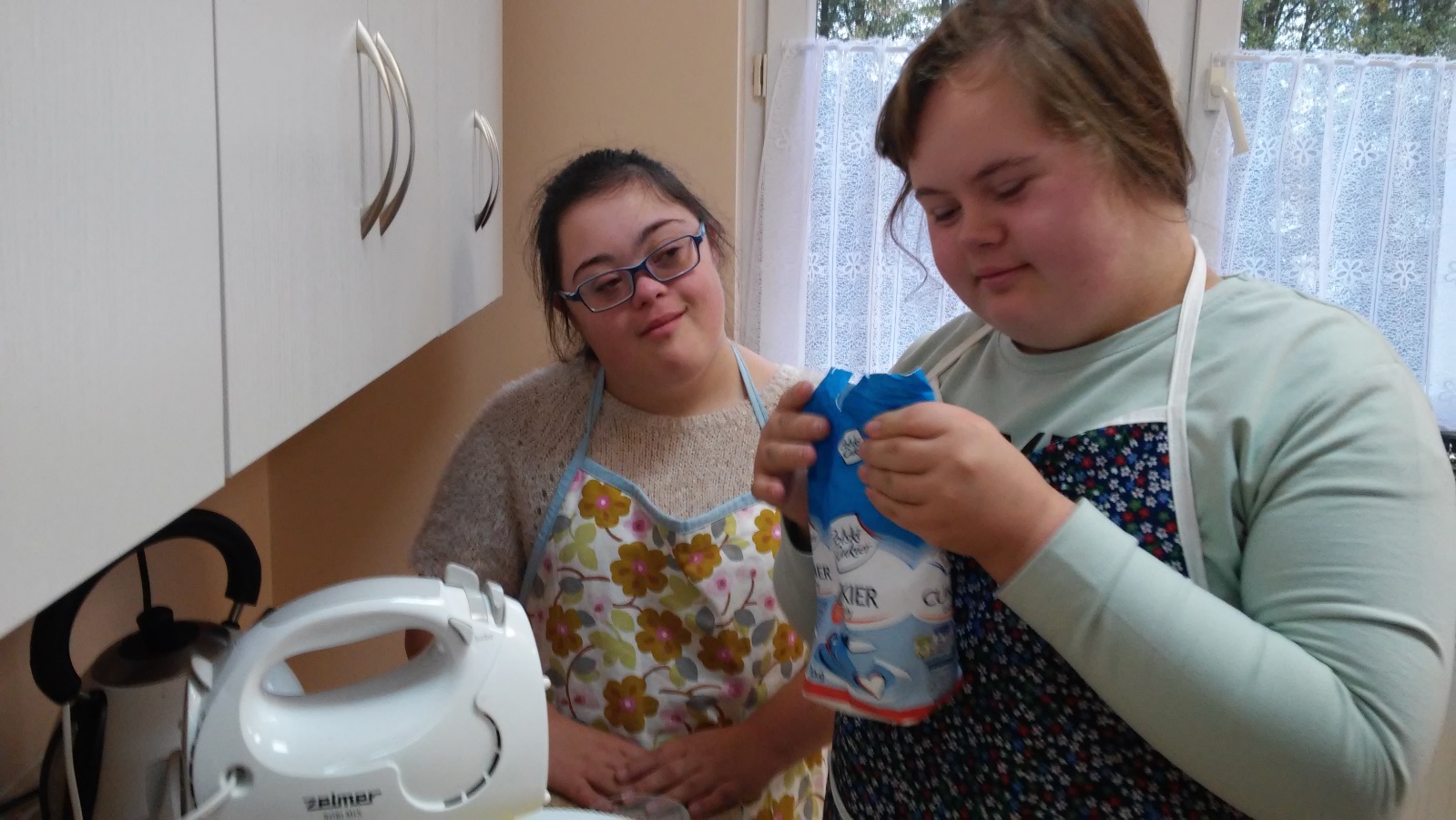 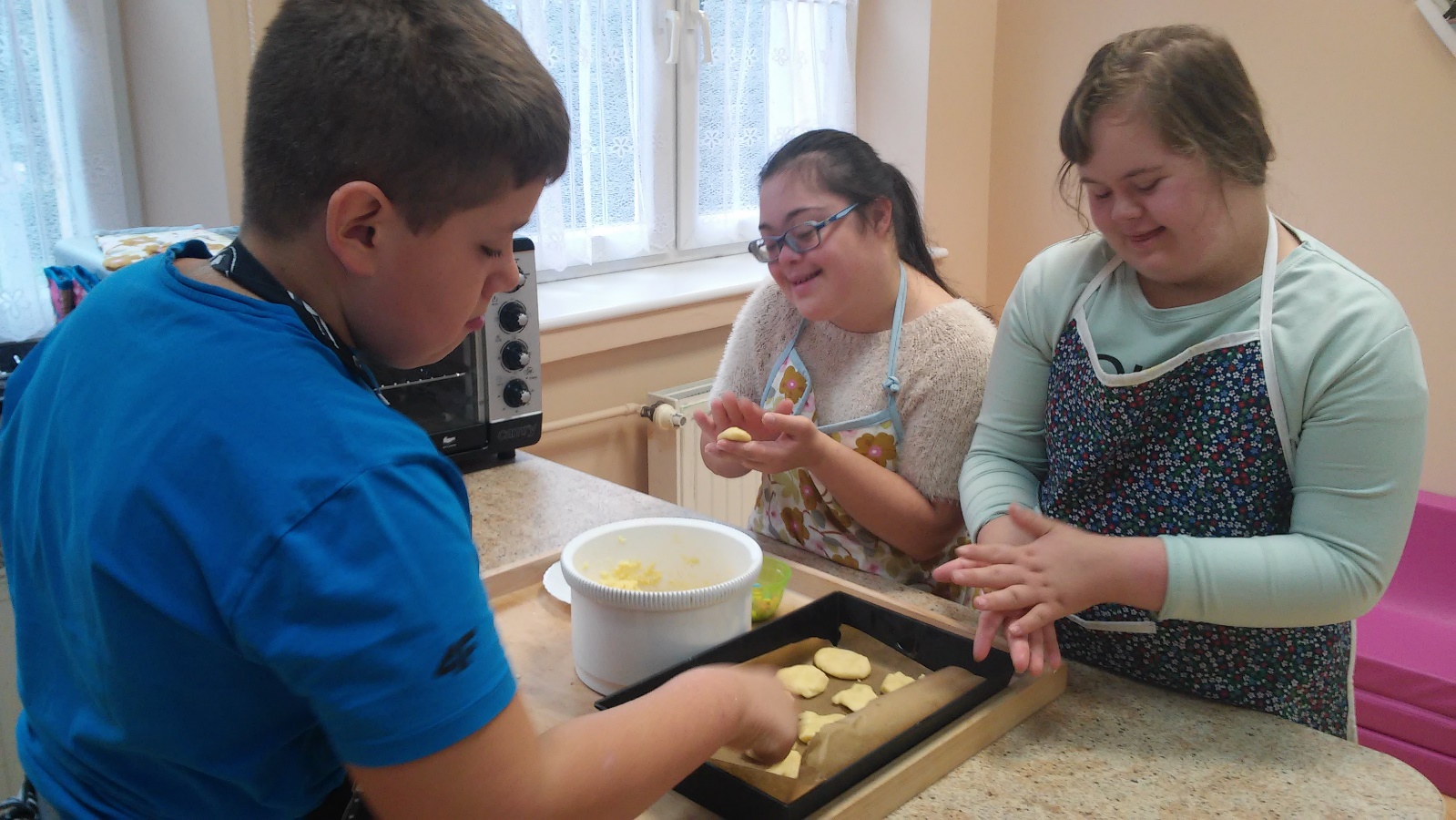 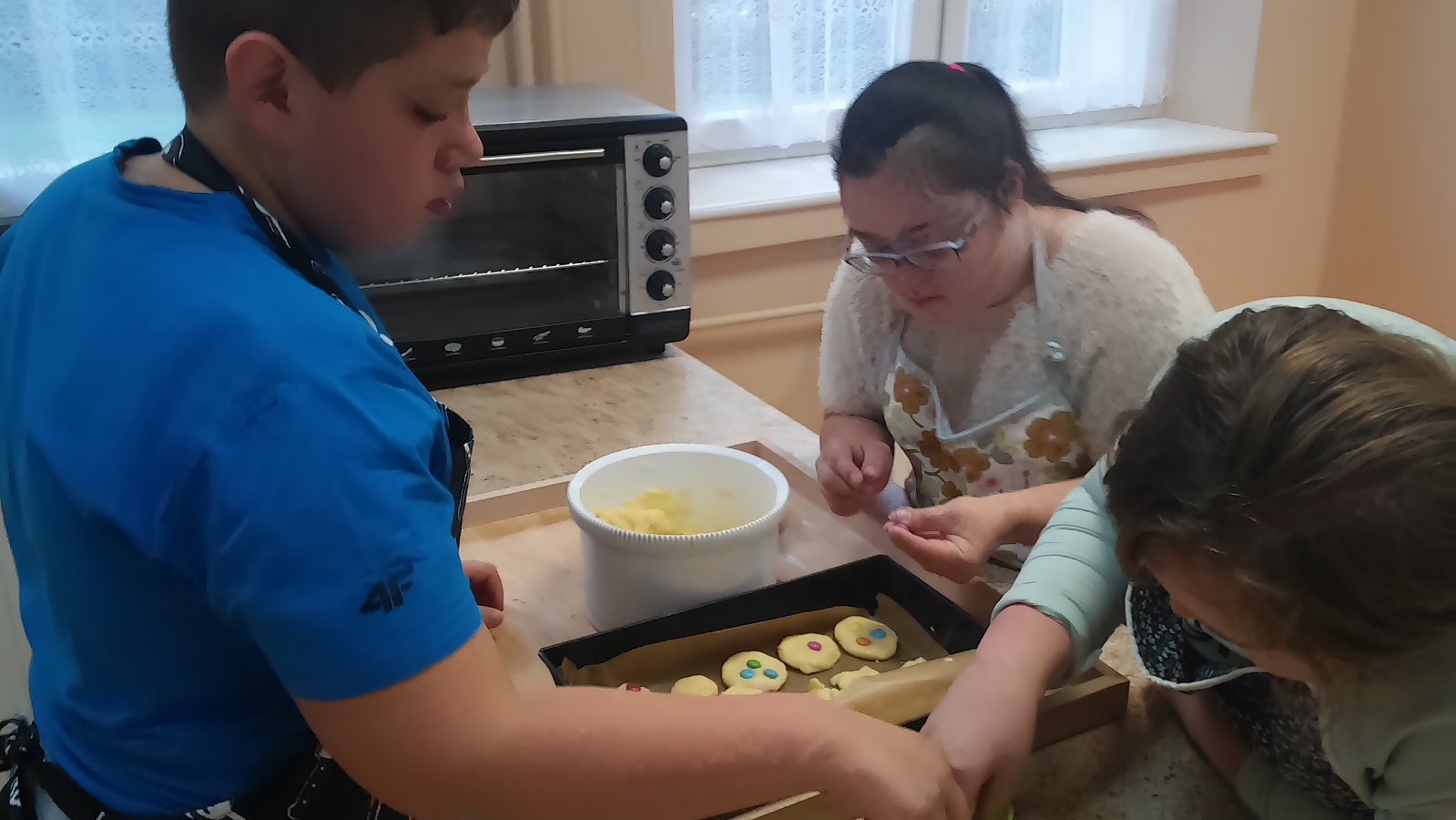 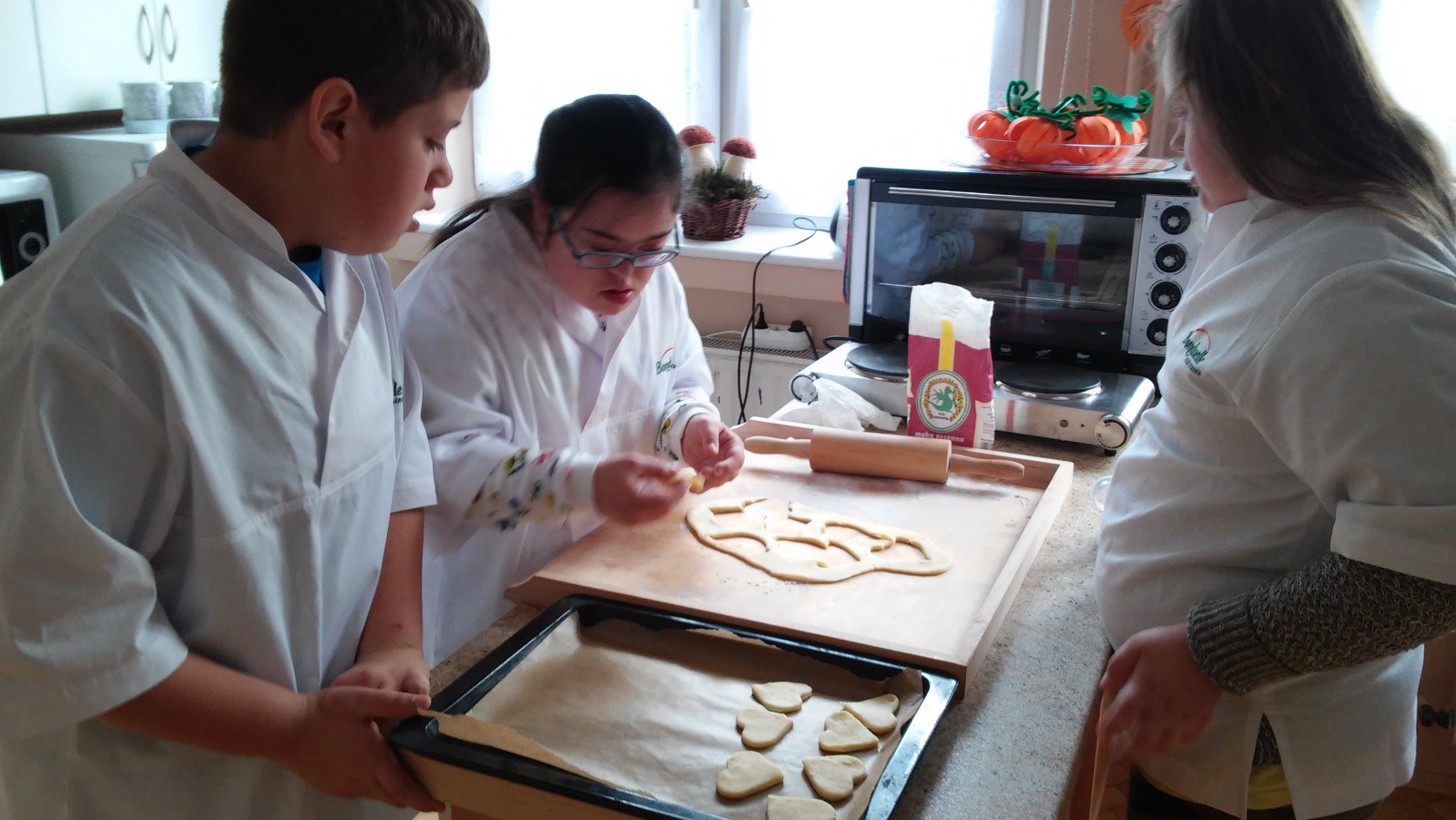 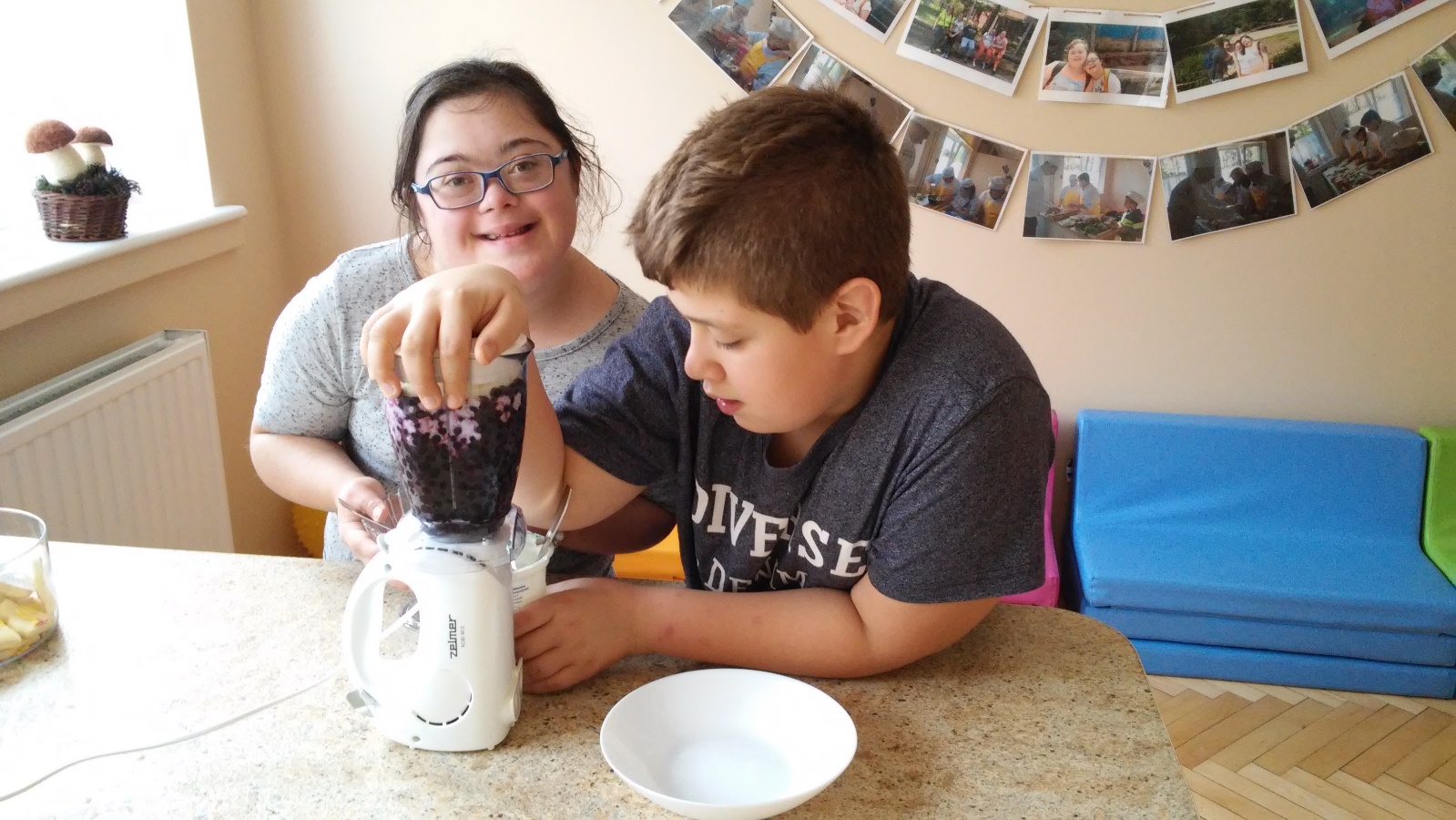 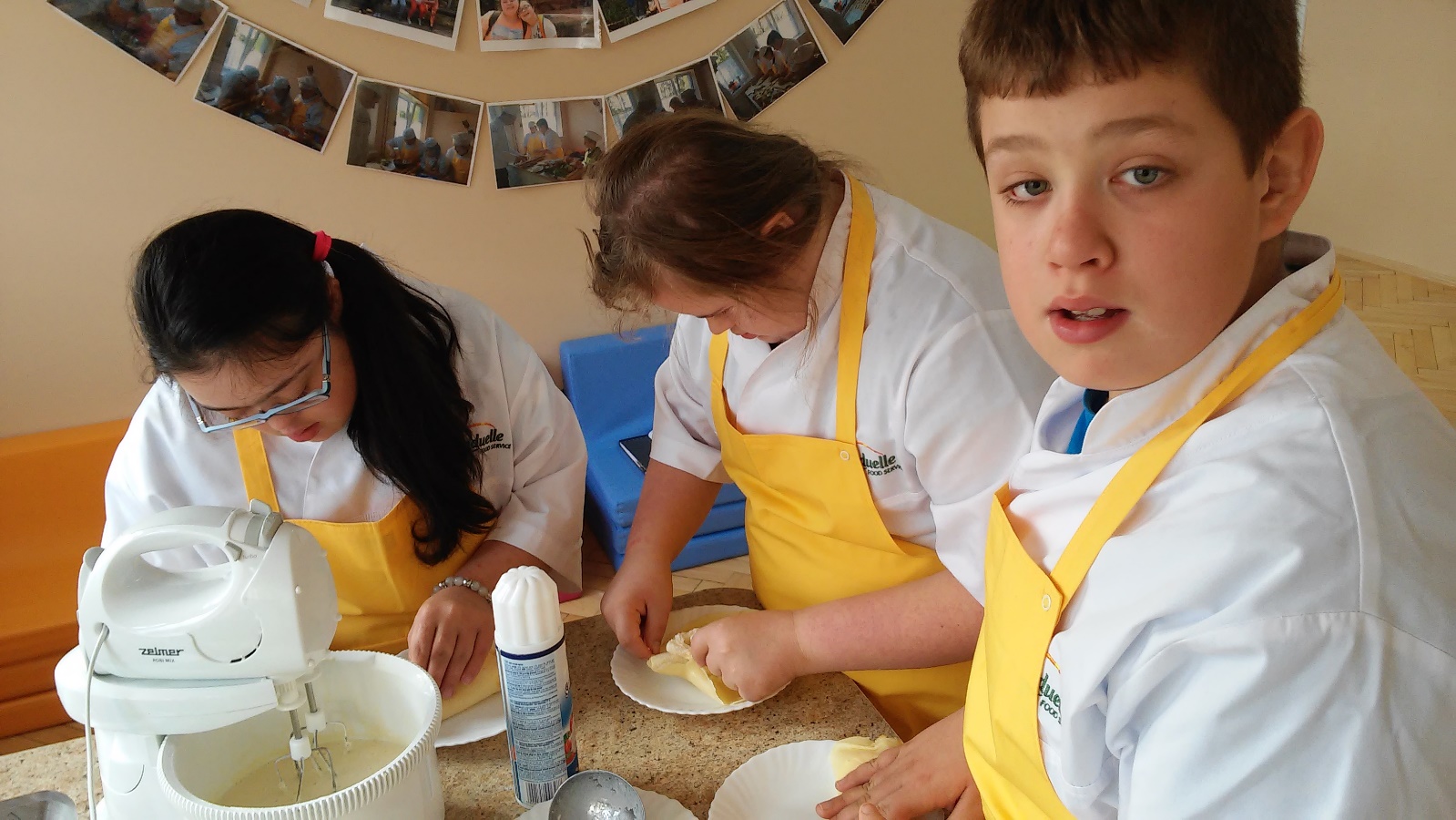 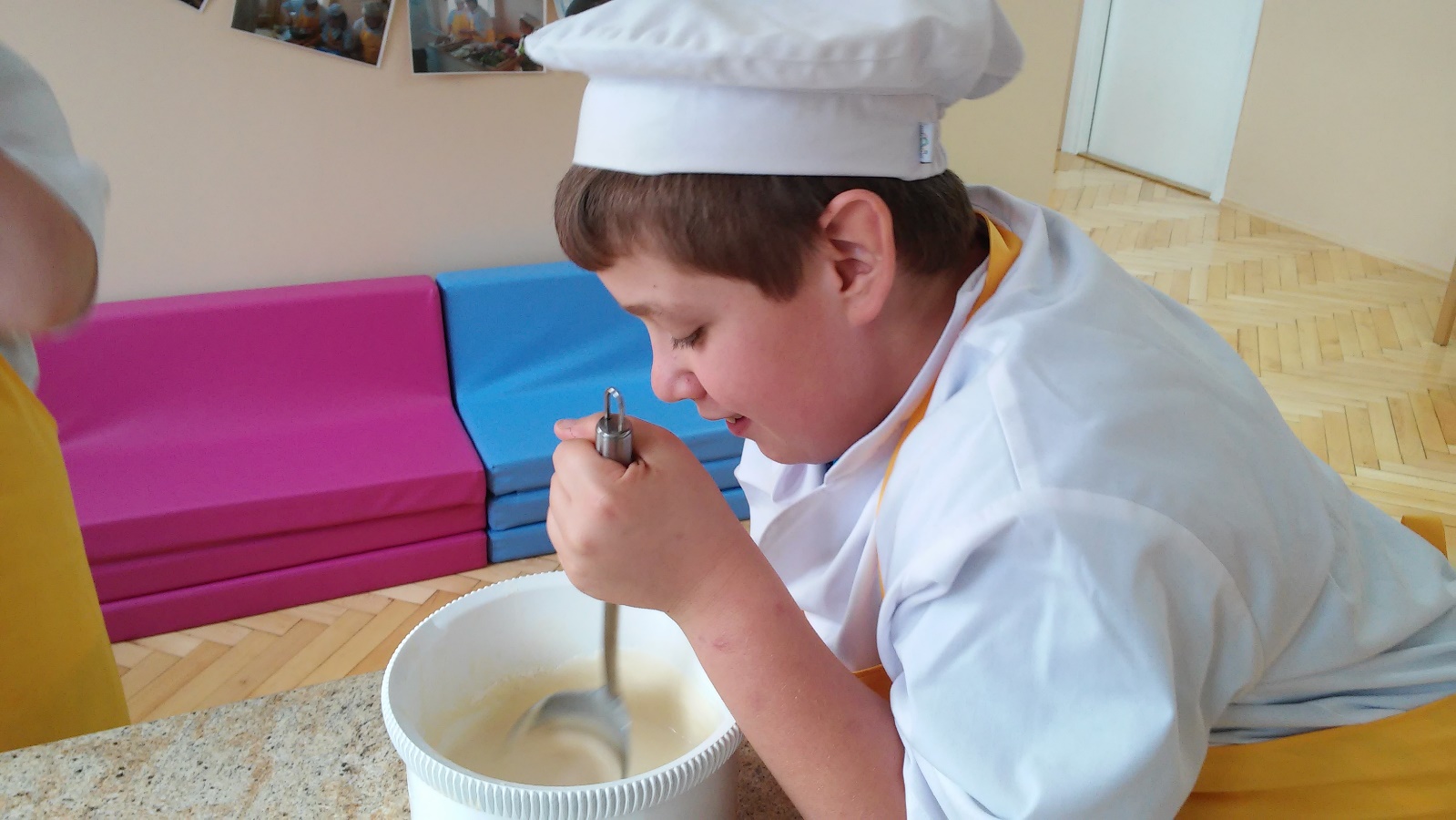 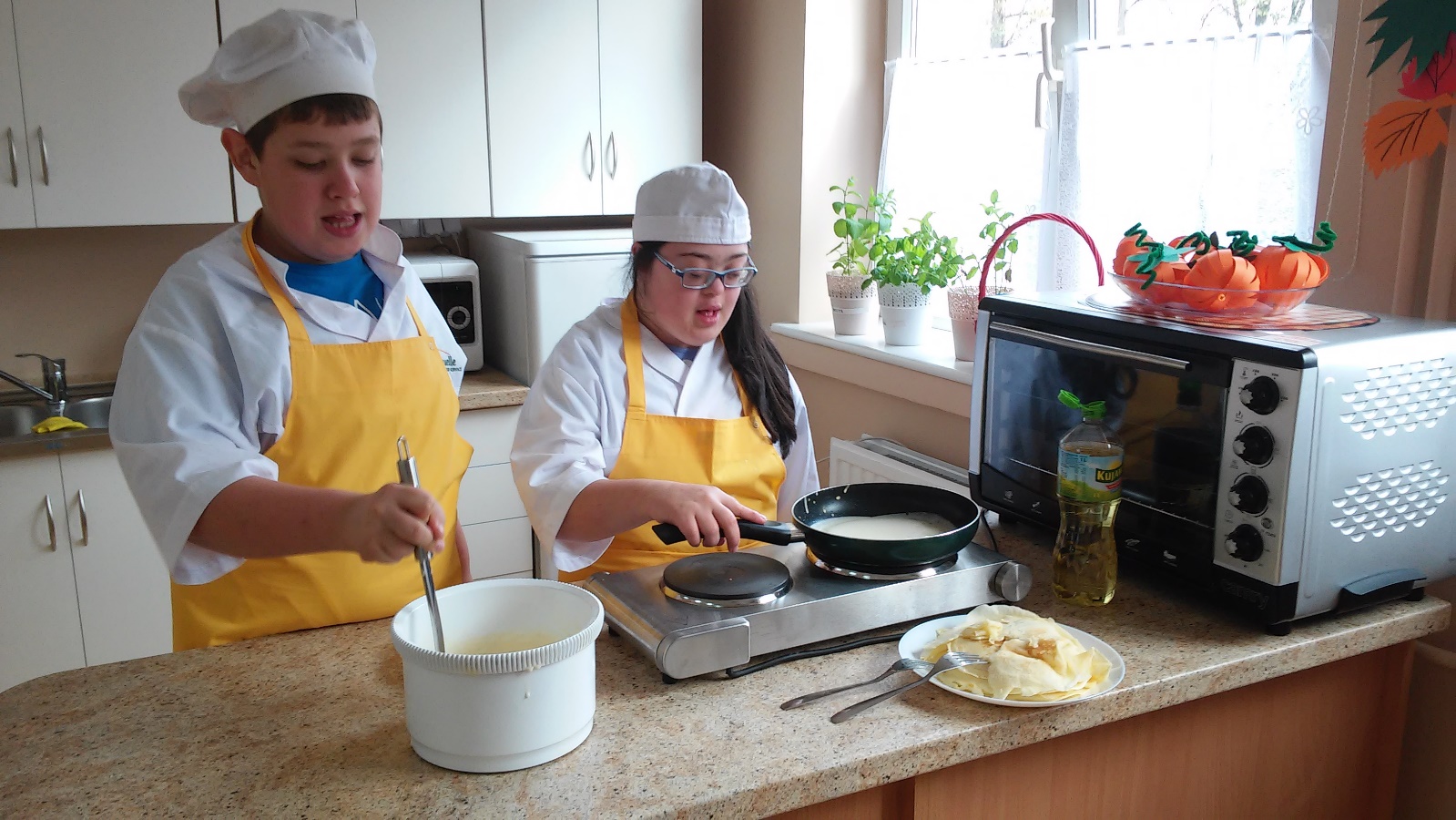 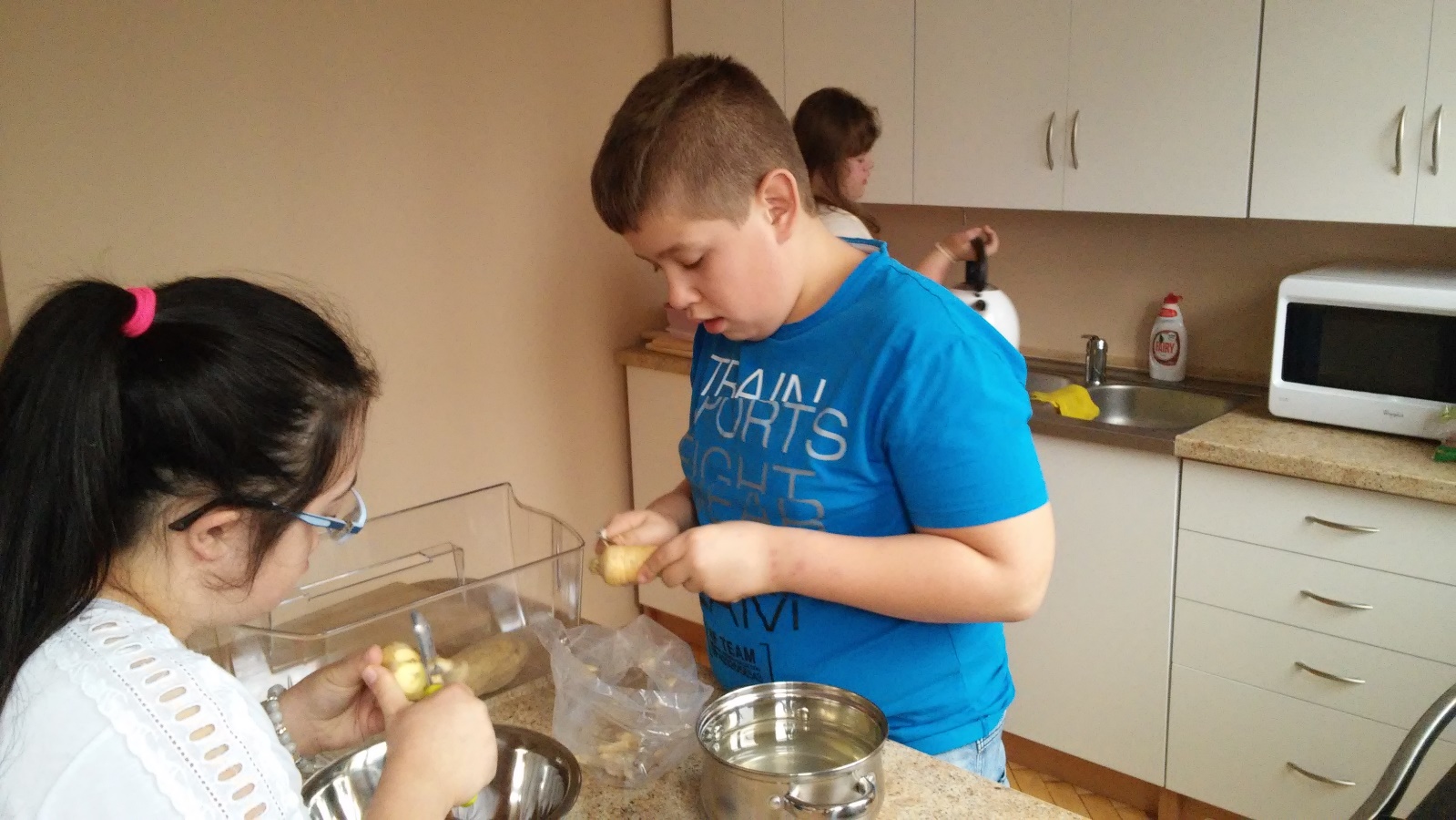 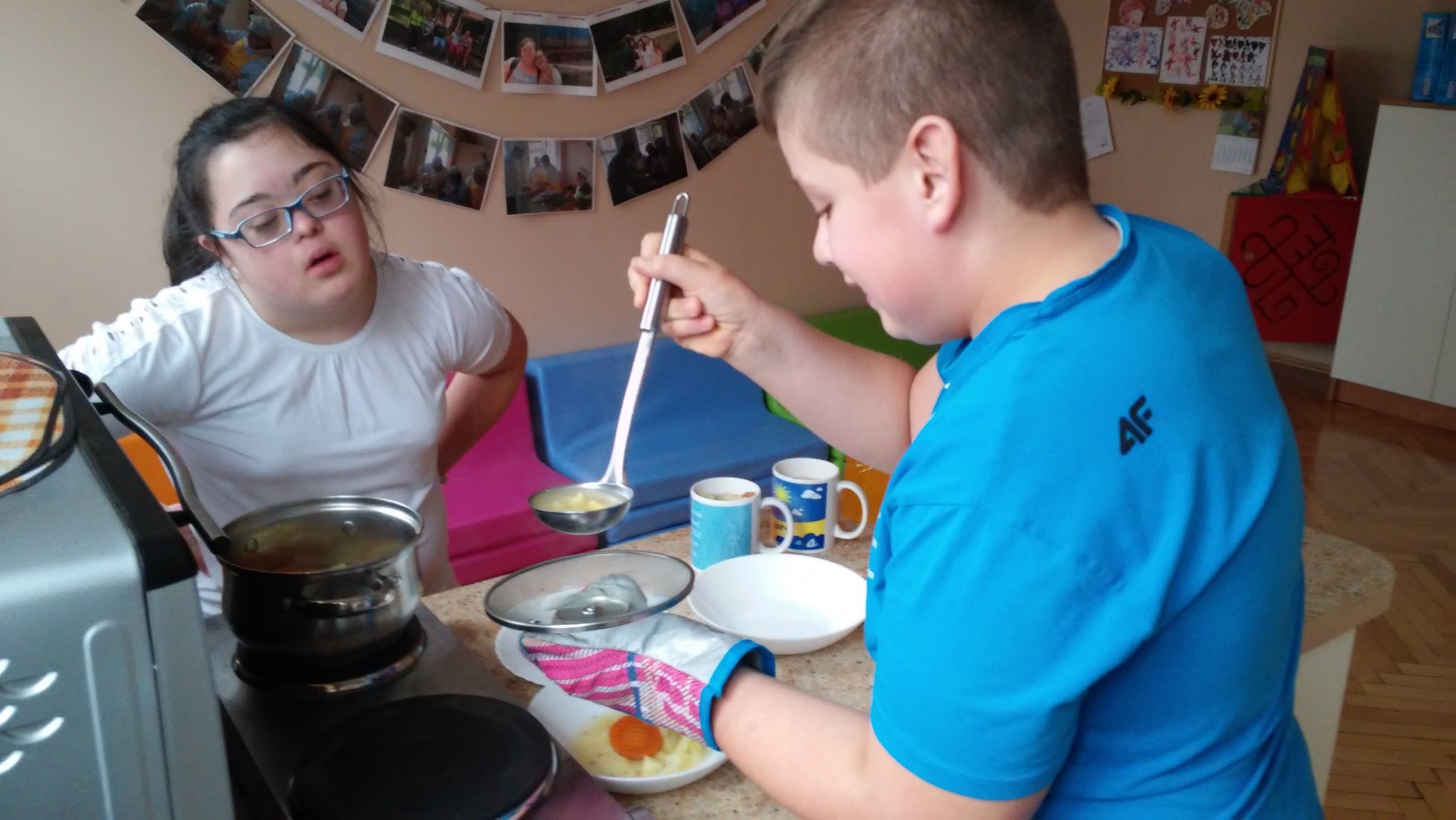 